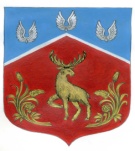 АДМИНИТСРАЦИЯ МУНИЦИПАЛЬНОГО ОБРАЗОВАНИЯ ГРОМОВСКОЕ СЕЛЬСКОЕ ПОСЕЛЕНИЕ МУНИЦИПАЛЬНОГО ОБРАЗОВАНИЯ ПРИОЗЕРСКИЙ МУНИЦИПАЛЬНЫЙ РАЙОН ЛЕНИНГРАДСКОЙ ОБЛАСТИПОСТАНОВЛЕНИЕ«___»  апреля 2020 года                   № ___В соответствии с  Федеральным законом от 06.10.2003 года № 131-ФЗ  «Об общих принципах организации местного самоуправления в Российской Федерации», в связи с допущенной технической ошибкой в Постановлении администрации МО Громовское сельское поселение  № 78 от 12.02.2020г. «О внесении изменений в муниципальную  программу «Благоустройство территории МО Громовское сельское поселение на 2020-2022гг.», руководствуясь Уставом администрация муниципального образования Громовское сельское поселение муниципального образования Приозерский муниципальный район Ленинградской областиПостановляет:1.Исключить п. 3 из Постановления администрации МО Громовское сельское поселение  № 78 от 12.02.2020г. «О внесении изменений в муниципальную  программу «Благоустройство территории МО Громовское сельское поселение на 2020-2022гг.».2.Настоящее постановление подлежит официальному опубликованию.3.Контроль за выполнением постановления оставляю за собой. Глава администрации                                                                        А.П. КутузовИсп. Матвеева М.В. 99-470РАЗОСЛАНО: Дело-2, КФ-1,СМИ-1, Прокуратура-1